                           Итоговая контрольная работа по физике за курс  9 класса1. Дана зависимость координаты от времени при равномерном движении: х=2+3t. Чему равны начальная координата и скорость тела?А. xₒ=2, V=3 ;  Б. xₒ=3, V=2;	     В. xₒ=3, V=3;  	Г. xₒ=2, V=22. При равноускоренном движении скорость тела за 5 с изменилась от 10 м/с до 25 м/с. Определите ускорение тела. А. 4 м/с2;	Б. 2 м/с2;	В. -2 м/с2;	Г. 3 м/с2.3. Под действием силы 10Н тело движется с ускорением 5м/с2. Какова масса тела?А. 2кг.	    Б. 0,5 кг.    В. 50 кг     Г. 100кг.4. Земля притягивает к себе подброшенный мяч силой 3Н. С какой силой этот мяч притягивает к себе Землю?   А.  30Н        Б.  3Н            В. 0,3Н         Г.   0Н5. Какая из приведенных формул выражает закон всемирного тяготения?			А. ;		Б. ;		В. ;	Г. .6. Тележка массой 2 кг движущаяся со скоростью 3м/с и сталкивается с неподвижной тележкой массой . Определите скорость обеих тележек после взаимодействия?			А. 1 м/с;		Б. 0,5 м/с;		В. 3 м/с;		Г. 1,5 м/с.7. Период колебаний пружинного маятника  определяется выражением . . .   А).     Б) 2.       В) .        Г). 8. По графику зависимости координаты от времени определите амплитуду и период колебаний.    А) , 0.8 с.    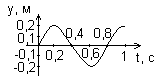     Б) , 0,4 с.          В) , 1 с.           Г) , 0,8 с.9. Из предложенных ответов выберите уравнение гармонического колебания, соответствующее графику задания 8.  А) x = 0.4sint.    Б) x = 0.2sint.   В) x = 0.2 t.     Г) x = 0.4sin1.6πt.10. Камертон излучает звуковую волну длиной 0,5м. Какова частота колебаний камертона? Скорость звука в воздухе 340 м/с.			А. 680Гц;		Б. 170Гц;		В. 17Гц;		Г. 3400Гц.11. Определите частоту электромагнитной волны длиной .			А. 10-8 Гц;		Б. 10-7 Гц;		В. 108 Гц;		Г. 10-6 Гц.12. Из предложенных вариантов выберите выражение магнитного потока.    А) ВSsin .    Б) .     В) ВScos .     Г)  Нет правильного ответа.13. Возникающий  в замкнутом контуре индукционный ток своим магнитным полем противодействует тому изменению магнитного потока, которым он был вызван,  – это …   А) Правило правой руки.  Б)  Правило левой руки. В) Правило буравчика. Г) Правило Ленца.14. Сколько протонов содержит атом углерода ?			А. 18   Б.  6    В. 12 15.  Бетта- излучение- это:А. поток квантов излучения;      Б. поток ядер атома гелия   В. Поток электронов ; 16. Солнце состоит из водорода на …А) 71%; Б) 27%; В) 2%; Г) 85%. 17. К  планетам земной группы относятся:А) Меркурий, Венера, Земля, Марс;      Б) Юпитер, Сатурн, Уран, Нептун; В) Меркурий, Венера и Марс;               Г) Юпитер, Сатурн, Уран, Нептун, Плутон